成果发布表单下载模板*为必填项科技成果项目科技成果项目科技成果项目科技成果项目科技成果项目科技成果项目科技成果项目成果标题*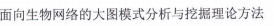 行业领域*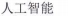 技术领域*绿色化工技术□ 电子信息技术■ 航空航天技术□ 先进制造技术□ 生物、医药和医疗器械技术□ 新材料及其应用□ 新能源与高效节能□ 环境保护和资源综合利用技术□ 核应用技术□ 农业技术□ 现代交通□ 城市建设和社会发展□ 现代纺织□ 其他□绿色化工技术□ 电子信息技术■ 航空航天技术□ 先进制造技术□ 生物、医药和医疗器械技术□ 新材料及其应用□ 新能源与高效节能□ 环境保护和资源综合利用技术□ 核应用技术□ 农业技术□ 现代交通□ 城市建设和社会发展□ 现代纺织□ 其他□绿色化工技术□ 电子信息技术■ 航空航天技术□ 先进制造技术□ 生物、医药和医疗器械技术□ 新材料及其应用□ 新能源与高效节能□ 环境保护和资源综合利用技术□ 核应用技术□ 农业技术□ 现代交通□ 城市建设和社会发展□ 现代纺织□ 其他□绿色化工技术□ 电子信息技术■ 航空航天技术□ 先进制造技术□ 生物、医药和医疗器械技术□ 新材料及其应用□ 新能源与高效节能□ 环境保护和资源综合利用技术□ 核应用技术□ 农业技术□ 现代交通□ 城市建设和社会发展□ 现代纺织□ 其他□绿色化工技术□ 电子信息技术■ 航空航天技术□ 先进制造技术□ 生物、医药和医疗器械技术□ 新材料及其应用□ 新能源与高效节能□ 环境保护和资源综合利用技术□ 核应用技术□ 农业技术□ 现代交通□ 城市建设和社会发展□ 现代纺织□ 其他□绿色化工技术□ 电子信息技术■ 航空航天技术□ 先进制造技术□ 生物、医药和医疗器械技术□ 新材料及其应用□ 新能源与高效节能□ 环境保护和资源综合利用技术□ 核应用技术□ 农业技术□ 现代交通□ 城市建设和社会发展□ 现代纺织□ 其他□成熟度*报告级□ 方案级□ 功能级□ 仿真级别□ 初样级□ 正样级□ 环境级□ 产品级□ 系统级□ 销售级■报告级□ 方案级□ 功能级□ 仿真级别□ 初样级□ 正样级□ 环境级□ 产品级□ 系统级□ 销售级■报告级□ 方案级□ 功能级□ 仿真级别□ 初样级□ 正样级□ 环境级□ 产品级□ 系统级□ 销售级■报告级□ 方案级□ 功能级□ 仿真级别□ 初样级□ 正样级□ 环境级□ 产品级□ 系统级□ 销售级■报告级□ 方案级□ 功能级□ 仿真级别□ 初样级□ 正样级□ 环境级□ 产品级□ 系统级□ 销售级■报告级□ 方案级□ 功能级□ 仿真级别□ 初样级□ 正样级□ 环境级□ 产品级□ 系统级□ 销售级■合作方式*技术转让□ 技术许可□ 作价入股□ 合作开发■ 技术咨询□ 技术服务□ 创业融资□ 股权融资□ 委托开发□技术转让□ 技术许可□ 作价入股□ 合作开发■ 技术咨询□ 技术服务□ 创业融资□ 股权融资□ 委托开发□技术转让□ 技术许可□ 作价入股□ 合作开发■ 技术咨询□ 技术服务□ 创业融资□ 股权融资□ 委托开发□技术转让□ 技术许可□ 作价入股□ 合作开发■ 技术咨询□ 技术服务□ 创业融资□ 股权融资□ 委托开发□技术转让□ 技术许可□ 作价入股□ 合作开发■ 技术咨询□ 技术服务□ 创业融资□ 股权融资□ 委托开发□技术转让□ 技术许可□ 作价入股□ 合作开发■ 技术咨询□ 技术服务□ 创业融资□ 股权融资□ 委托开发□成果类型（多选）*发明专利■ 实用新型专利□ 软件著作权□ 著作权□ 商标权□ 新品种□ 外观设计□ 新技术□发明专利■ 实用新型专利□ 软件著作权□ 著作权□ 商标权□ 新品种□ 外观设计□ 新技术□发明专利■ 实用新型专利□ 软件著作权□ 著作权□ 商标权□ 新品种□ 外观设计□ 新技术□发明专利■ 实用新型专利□ 软件著作权□ 著作权□ 商标权□ 新品种□ 外观设计□ 新技术□发明专利■ 实用新型专利□ 软件著作权□ 著作权□ 商标权□ 新品种□ 外观设计□ 新技术□发明专利■ 实用新型专利□ 软件著作权□ 著作权□ 商标权□ 新品种□ 外观设计□ 新技术□交易金额*         万元 双方协商■         万元 双方协商■         万元 双方协商■         万元 双方协商■         万元 双方协商■         万元 双方协商■成果介绍*（500-1000字）成果介绍*（500-1000字）成果介绍*（500-1000字）成果介绍*（500-1000字）成果介绍*（500-1000字）成果介绍*（500-1000字）成果介绍*（500-1000字）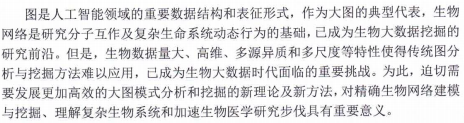 成果亮点*（500-1000字）成果亮点*（500-1000字）成果亮点*（500-1000字）成果亮点*（500-1000字）成果亮点*（500-1000字）成果亮点*（500-1000字）成果亮点*（500-1000字）该项目的主要创新点包括：（1）针对大规模网络中因果关系模式隐蔽的关键难题，发展了大图因果关系挖掘理论模型，成功应用于基因网络中直接调控关系的识别；（2）突破了大图数据挖掘中图匹配复杂度高的瓶颈，提出了大图匹配和模块挖掘的最优化算法，克服了大规模基因网络比较时节点和拓扑结构无法兼顾的困难；（3）揭示了基因网络的动力学模式特征，提出了一种带有时滞效应和加和调控功能的网络模型，并给出了基因调控网络稳定性的充分条件，为控制基因调控网络提供了理论基础。项目的 8 篇代表性论文发表在 PNAS 等国际著名期刊，在国内外同行中产生广泛影响，得到了多位 IEEE/ACM 会士和各国院士的积极引用和正面评价。
该项目的主要创新点包括：（1）针对大规模网络中因果关系模式隐蔽的关键难题，发展了大图因果关系挖掘理论模型，成功应用于基因网络中直接调控关系的识别；（2）突破了大图数据挖掘中图匹配复杂度高的瓶颈，提出了大图匹配和模块挖掘的最优化算法，克服了大规模基因网络比较时节点和拓扑结构无法兼顾的困难；（3）揭示了基因网络的动力学模式特征，提出了一种带有时滞效应和加和调控功能的网络模型，并给出了基因调控网络稳定性的充分条件，为控制基因调控网络提供了理论基础。项目的 8 篇代表性论文发表在 PNAS 等国际著名期刊，在国内外同行中产生广泛影响，得到了多位 IEEE/ACM 会士和各国院士的积极引用和正面评价。
该项目的主要创新点包括：（1）针对大规模网络中因果关系模式隐蔽的关键难题，发展了大图因果关系挖掘理论模型，成功应用于基因网络中直接调控关系的识别；（2）突破了大图数据挖掘中图匹配复杂度高的瓶颈，提出了大图匹配和模块挖掘的最优化算法，克服了大规模基因网络比较时节点和拓扑结构无法兼顾的困难；（3）揭示了基因网络的动力学模式特征，提出了一种带有时滞效应和加和调控功能的网络模型，并给出了基因调控网络稳定性的充分条件，为控制基因调控网络提供了理论基础。项目的 8 篇代表性论文发表在 PNAS 等国际著名期刊，在国内外同行中产生广泛影响，得到了多位 IEEE/ACM 会士和各国院士的积极引用和正面评价。
该项目的主要创新点包括：（1）针对大规模网络中因果关系模式隐蔽的关键难题，发展了大图因果关系挖掘理论模型，成功应用于基因网络中直接调控关系的识别；（2）突破了大图数据挖掘中图匹配复杂度高的瓶颈，提出了大图匹配和模块挖掘的最优化算法，克服了大规模基因网络比较时节点和拓扑结构无法兼顾的困难；（3）揭示了基因网络的动力学模式特征，提出了一种带有时滞效应和加和调控功能的网络模型，并给出了基因调控网络稳定性的充分条件，为控制基因调控网络提供了理论基础。项目的 8 篇代表性论文发表在 PNAS 等国际著名期刊，在国内外同行中产生广泛影响，得到了多位 IEEE/ACM 会士和各国院士的积极引用和正面评价。
该项目的主要创新点包括：（1）针对大规模网络中因果关系模式隐蔽的关键难题，发展了大图因果关系挖掘理论模型，成功应用于基因网络中直接调控关系的识别；（2）突破了大图数据挖掘中图匹配复杂度高的瓶颈，提出了大图匹配和模块挖掘的最优化算法，克服了大规模基因网络比较时节点和拓扑结构无法兼顾的困难；（3）揭示了基因网络的动力学模式特征，提出了一种带有时滞效应和加和调控功能的网络模型，并给出了基因调控网络稳定性的充分条件，为控制基因调控网络提供了理论基础。项目的 8 篇代表性论文发表在 PNAS 等国际著名期刊，在国内外同行中产生广泛影响，得到了多位 IEEE/ACM 会士和各国院士的积极引用和正面评价。
该项目的主要创新点包括：（1）针对大规模网络中因果关系模式隐蔽的关键难题，发展了大图因果关系挖掘理论模型，成功应用于基因网络中直接调控关系的识别；（2）突破了大图数据挖掘中图匹配复杂度高的瓶颈，提出了大图匹配和模块挖掘的最优化算法，克服了大规模基因网络比较时节点和拓扑结构无法兼顾的困难；（3）揭示了基因网络的动力学模式特征，提出了一种带有时滞效应和加和调控功能的网络模型，并给出了基因调控网络稳定性的充分条件，为控制基因调控网络提供了理论基础。项目的 8 篇代表性论文发表在 PNAS 等国际著名期刊，在国内外同行中产生广泛影响，得到了多位 IEEE/ACM 会士和各国院士的积极引用和正面评价。
该项目的主要创新点包括：（1）针对大规模网络中因果关系模式隐蔽的关键难题，发展了大图因果关系挖掘理论模型，成功应用于基因网络中直接调控关系的识别；（2）突破了大图数据挖掘中图匹配复杂度高的瓶颈，提出了大图匹配和模块挖掘的最优化算法，克服了大规模基因网络比较时节点和拓扑结构无法兼顾的困难；（3）揭示了基因网络的动力学模式特征，提出了一种带有时滞效应和加和调控功能的网络模型，并给出了基因调控网络稳定性的充分条件，为控制基因调控网络提供了理论基础。项目的 8 篇代表性论文发表在 PNAS 等国际著名期刊，在国内外同行中产生广泛影响，得到了多位 IEEE/ACM 会士和各国院士的积极引用和正面评价。
应用前景*（500-1000字）应用前景*（500-1000字）应用前景*（500-1000字）应用前景*（500-1000字）应用前景*（500-1000字）应用前景*（500-1000字）应用前景*（500-1000字）该项目主要是人工智能与生物医学交叉的应用基础理论研究，所开发的大图模式挖掘与分析算法和模型已经广泛应用到真实生物医学数据的分析和挖掘，可以进一步深入转化应用到精准医学研究中，特别是多源异构、多模态和跨尺度等海量生物医学数据的深度整合与挖掘，以期应用于个性化医疗和智慧健康等方面，促进人工智能与生物医学的深度融合发展。该项目主要是人工智能与生物医学交叉的应用基础理论研究，所开发的大图模式挖掘与分析算法和模型已经广泛应用到真实生物医学数据的分析和挖掘，可以进一步深入转化应用到精准医学研究中，特别是多源异构、多模态和跨尺度等海量生物医学数据的深度整合与挖掘，以期应用于个性化医疗和智慧健康等方面，促进人工智能与生物医学的深度融合发展。该项目主要是人工智能与生物医学交叉的应用基础理论研究，所开发的大图模式挖掘与分析算法和模型已经广泛应用到真实生物医学数据的分析和挖掘，可以进一步深入转化应用到精准医学研究中，特别是多源异构、多模态和跨尺度等海量生物医学数据的深度整合与挖掘，以期应用于个性化医疗和智慧健康等方面，促进人工智能与生物医学的深度融合发展。该项目主要是人工智能与生物医学交叉的应用基础理论研究，所开发的大图模式挖掘与分析算法和模型已经广泛应用到真实生物医学数据的分析和挖掘，可以进一步深入转化应用到精准医学研究中，特别是多源异构、多模态和跨尺度等海量生物医学数据的深度整合与挖掘，以期应用于个性化医疗和智慧健康等方面，促进人工智能与生物医学的深度融合发展。该项目主要是人工智能与生物医学交叉的应用基础理论研究，所开发的大图模式挖掘与分析算法和模型已经广泛应用到真实生物医学数据的分析和挖掘，可以进一步深入转化应用到精准医学研究中，特别是多源异构、多模态和跨尺度等海量生物医学数据的深度整合与挖掘，以期应用于个性化医疗和智慧健康等方面，促进人工智能与生物医学的深度融合发展。该项目主要是人工智能与生物医学交叉的应用基础理论研究，所开发的大图模式挖掘与分析算法和模型已经广泛应用到真实生物医学数据的分析和挖掘，可以进一步深入转化应用到精准医学研究中，特别是多源异构、多模态和跨尺度等海量生物医学数据的深度整合与挖掘，以期应用于个性化医疗和智慧健康等方面，促进人工智能与生物医学的深度融合发展。该项目主要是人工智能与生物医学交叉的应用基础理论研究，所开发的大图模式挖掘与分析算法和模型已经广泛应用到真实生物医学数据的分析和挖掘，可以进一步深入转化应用到精准医学研究中，特别是多源异构、多模态和跨尺度等海量生物医学数据的深度整合与挖掘，以期应用于个性化医疗和智慧健康等方面，促进人工智能与生物医学的深度融合发展。团队介绍*（500-1000字）团队介绍*（500-1000字）团队介绍*（500-1000字）团队介绍*（500-1000字）团队介绍*（500-1000字）团队介绍*（500-1000字）团队介绍*（500-1000字）1 赵兴明 男 1977.09.11 教授 博士 复旦大学在国家自然基金项目(91130032)资助下，对科学发现点一和二有突出贡献，发展了大图中因果关系挖掘的理论模型，提出了分子通路互作网络的概念，提出了药物效应网络模块的新量化指标和网络模块挖掘的最优化算法。是代表论文1、2、3 的主要贡献者，并参与了中科院战略先导科技专项(XDB13040700)的部分研究。2 李春光 男 1976.02.01 教授 博士 浙江大学在国家自然基金项目（61171153）资助下，对科学发现点三有突出贡献，揭示了分数阶网络的动力学特征，给出了分数阶网络混合状态的条件；提出了一种具有加和调控功能的基因调控网络随机非线性模型，给出了基因调控网络稳定性的充分条件，为控制基因调控网络提供了理论基础。是代表论文6、7、8的主要贡献者。3 陈洛南 男 1962.12.08 研究员 博士中国科学院分子细胞科学卓越创新中心在国家自然基金项目（61134013、91029301）和中科院战略先导科技专项（XDB13040700）的资助下，对科学发现点一和二有突出贡献，发展了大图中因果关系挖掘的理论模型，成功应用于基因调控网络中直接调控关系的识别；提出了大图匹配的高效算法，解决了大规模图比较时节点和拓扑架构兼顾的难题。是代表论文3、4、5 的主要贡献者。1 赵兴明 男 1977.09.11 教授 博士 复旦大学在国家自然基金项目(91130032)资助下，对科学发现点一和二有突出贡献，发展了大图中因果关系挖掘的理论模型，提出了分子通路互作网络的概念，提出了药物效应网络模块的新量化指标和网络模块挖掘的最优化算法。是代表论文1、2、3 的主要贡献者，并参与了中科院战略先导科技专项(XDB13040700)的部分研究。2 李春光 男 1976.02.01 教授 博士 浙江大学在国家自然基金项目（61171153）资助下，对科学发现点三有突出贡献，揭示了分数阶网络的动力学特征，给出了分数阶网络混合状态的条件；提出了一种具有加和调控功能的基因调控网络随机非线性模型，给出了基因调控网络稳定性的充分条件，为控制基因调控网络提供了理论基础。是代表论文6、7、8的主要贡献者。3 陈洛南 男 1962.12.08 研究员 博士中国科学院分子细胞科学卓越创新中心在国家自然基金项目（61134013、91029301）和中科院战略先导科技专项（XDB13040700）的资助下，对科学发现点一和二有突出贡献，发展了大图中因果关系挖掘的理论模型，成功应用于基因调控网络中直接调控关系的识别；提出了大图匹配的高效算法，解决了大规模图比较时节点和拓扑架构兼顾的难题。是代表论文3、4、5 的主要贡献者。1 赵兴明 男 1977.09.11 教授 博士 复旦大学在国家自然基金项目(91130032)资助下，对科学发现点一和二有突出贡献，发展了大图中因果关系挖掘的理论模型，提出了分子通路互作网络的概念，提出了药物效应网络模块的新量化指标和网络模块挖掘的最优化算法。是代表论文1、2、3 的主要贡献者，并参与了中科院战略先导科技专项(XDB13040700)的部分研究。2 李春光 男 1976.02.01 教授 博士 浙江大学在国家自然基金项目（61171153）资助下，对科学发现点三有突出贡献，揭示了分数阶网络的动力学特征，给出了分数阶网络混合状态的条件；提出了一种具有加和调控功能的基因调控网络随机非线性模型，给出了基因调控网络稳定性的充分条件，为控制基因调控网络提供了理论基础。是代表论文6、7、8的主要贡献者。3 陈洛南 男 1962.12.08 研究员 博士中国科学院分子细胞科学卓越创新中心在国家自然基金项目（61134013、91029301）和中科院战略先导科技专项（XDB13040700）的资助下，对科学发现点一和二有突出贡献，发展了大图中因果关系挖掘的理论模型，成功应用于基因调控网络中直接调控关系的识别；提出了大图匹配的高效算法，解决了大规模图比较时节点和拓扑架构兼顾的难题。是代表论文3、4、5 的主要贡献者。1 赵兴明 男 1977.09.11 教授 博士 复旦大学在国家自然基金项目(91130032)资助下，对科学发现点一和二有突出贡献，发展了大图中因果关系挖掘的理论模型，提出了分子通路互作网络的概念，提出了药物效应网络模块的新量化指标和网络模块挖掘的最优化算法。是代表论文1、2、3 的主要贡献者，并参与了中科院战略先导科技专项(XDB13040700)的部分研究。2 李春光 男 1976.02.01 教授 博士 浙江大学在国家自然基金项目（61171153）资助下，对科学发现点三有突出贡献，揭示了分数阶网络的动力学特征，给出了分数阶网络混合状态的条件；提出了一种具有加和调控功能的基因调控网络随机非线性模型，给出了基因调控网络稳定性的充分条件，为控制基因调控网络提供了理论基础。是代表论文6、7、8的主要贡献者。3 陈洛南 男 1962.12.08 研究员 博士中国科学院分子细胞科学卓越创新中心在国家自然基金项目（61134013、91029301）和中科院战略先导科技专项（XDB13040700）的资助下，对科学发现点一和二有突出贡献，发展了大图中因果关系挖掘的理论模型，成功应用于基因调控网络中直接调控关系的识别；提出了大图匹配的高效算法，解决了大规模图比较时节点和拓扑架构兼顾的难题。是代表论文3、4、5 的主要贡献者。1 赵兴明 男 1977.09.11 教授 博士 复旦大学在国家自然基金项目(91130032)资助下，对科学发现点一和二有突出贡献，发展了大图中因果关系挖掘的理论模型，提出了分子通路互作网络的概念，提出了药物效应网络模块的新量化指标和网络模块挖掘的最优化算法。是代表论文1、2、3 的主要贡献者，并参与了中科院战略先导科技专项(XDB13040700)的部分研究。2 李春光 男 1976.02.01 教授 博士 浙江大学在国家自然基金项目（61171153）资助下，对科学发现点三有突出贡献，揭示了分数阶网络的动力学特征，给出了分数阶网络混合状态的条件；提出了一种具有加和调控功能的基因调控网络随机非线性模型，给出了基因调控网络稳定性的充分条件，为控制基因调控网络提供了理论基础。是代表论文6、7、8的主要贡献者。3 陈洛南 男 1962.12.08 研究员 博士中国科学院分子细胞科学卓越创新中心在国家自然基金项目（61134013、91029301）和中科院战略先导科技专项（XDB13040700）的资助下，对科学发现点一和二有突出贡献，发展了大图中因果关系挖掘的理论模型，成功应用于基因调控网络中直接调控关系的识别；提出了大图匹配的高效算法，解决了大规模图比较时节点和拓扑架构兼顾的难题。是代表论文3、4、5 的主要贡献者。1 赵兴明 男 1977.09.11 教授 博士 复旦大学在国家自然基金项目(91130032)资助下，对科学发现点一和二有突出贡献，发展了大图中因果关系挖掘的理论模型，提出了分子通路互作网络的概念，提出了药物效应网络模块的新量化指标和网络模块挖掘的最优化算法。是代表论文1、2、3 的主要贡献者，并参与了中科院战略先导科技专项(XDB13040700)的部分研究。2 李春光 男 1976.02.01 教授 博士 浙江大学在国家自然基金项目（61171153）资助下，对科学发现点三有突出贡献，揭示了分数阶网络的动力学特征，给出了分数阶网络混合状态的条件；提出了一种具有加和调控功能的基因调控网络随机非线性模型，给出了基因调控网络稳定性的充分条件，为控制基因调控网络提供了理论基础。是代表论文6、7、8的主要贡献者。3 陈洛南 男 1962.12.08 研究员 博士中国科学院分子细胞科学卓越创新中心在国家自然基金项目（61134013、91029301）和中科院战略先导科技专项（XDB13040700）的资助下，对科学发现点一和二有突出贡献，发展了大图中因果关系挖掘的理论模型，成功应用于基因调控网络中直接调控关系的识别；提出了大图匹配的高效算法，解决了大规模图比较时节点和拓扑架构兼顾的难题。是代表论文3、4、5 的主要贡献者。1 赵兴明 男 1977.09.11 教授 博士 复旦大学在国家自然基金项目(91130032)资助下，对科学发现点一和二有突出贡献，发展了大图中因果关系挖掘的理论模型，提出了分子通路互作网络的概念，提出了药物效应网络模块的新量化指标和网络模块挖掘的最优化算法。是代表论文1、2、3 的主要贡献者，并参与了中科院战略先导科技专项(XDB13040700)的部分研究。2 李春光 男 1976.02.01 教授 博士 浙江大学在国家自然基金项目（61171153）资助下，对科学发现点三有突出贡献，揭示了分数阶网络的动力学特征，给出了分数阶网络混合状态的条件；提出了一种具有加和调控功能的基因调控网络随机非线性模型，给出了基因调控网络稳定性的充分条件，为控制基因调控网络提供了理论基础。是代表论文6、7、8的主要贡献者。3 陈洛南 男 1962.12.08 研究员 博士中国科学院分子细胞科学卓越创新中心在国家自然基金项目（61134013、91029301）和中科院战略先导科技专项（XDB13040700）的资助下，对科学发现点一和二有突出贡献，发展了大图中因果关系挖掘的理论模型，成功应用于基因调控网络中直接调控关系的识别；提出了大图匹配的高效算法，解决了大规模图比较时节点和拓扑架构兼顾的难题。是代表论文3、4、5 的主要贡献者。产生的效益*（500-1000字）产生的效益*（500-1000字）产生的效益*（500-1000字）产生的效益*（500-1000字）产生的效益*（500-1000字）产生的效益*（500-1000字）产生的效益*（500-1000字）转化方式*（500-1000字）转化方式*（500-1000字）转化方式*（500-1000字）转化方式*（500-1000字）转化方式*（500-1000字）转化方式*（500-1000字）转化方式*（500-1000字）该项目主要是人工智能与生物医学交叉的应用基础理论研究，所开发的大图模式挖掘与分析算法和模型已经广泛应用到真实生物医学数据的分析和挖掘，可以进一步深入转化应用到精准医学研究中，特别是多源异构、多模态和跨尺度等海量生物医学数据的深度整合与挖掘，以期应用于个性化医疗和智慧健康等方面，促进人工智能与生物医学的深度融合发展。该项目主要是人工智能与生物医学交叉的应用基础理论研究，所开发的大图模式挖掘与分析算法和模型已经广泛应用到真实生物医学数据的分析和挖掘，可以进一步深入转化应用到精准医学研究中，特别是多源异构、多模态和跨尺度等海量生物医学数据的深度整合与挖掘，以期应用于个性化医疗和智慧健康等方面，促进人工智能与生物医学的深度融合发展。该项目主要是人工智能与生物医学交叉的应用基础理论研究，所开发的大图模式挖掘与分析算法和模型已经广泛应用到真实生物医学数据的分析和挖掘，可以进一步深入转化应用到精准医学研究中，特别是多源异构、多模态和跨尺度等海量生物医学数据的深度整合与挖掘，以期应用于个性化医疗和智慧健康等方面，促进人工智能与生物医学的深度融合发展。该项目主要是人工智能与生物医学交叉的应用基础理论研究，所开发的大图模式挖掘与分析算法和模型已经广泛应用到真实生物医学数据的分析和挖掘，可以进一步深入转化应用到精准医学研究中，特别是多源异构、多模态和跨尺度等海量生物医学数据的深度整合与挖掘，以期应用于个性化医疗和智慧健康等方面，促进人工智能与生物医学的深度融合发展。该项目主要是人工智能与生物医学交叉的应用基础理论研究，所开发的大图模式挖掘与分析算法和模型已经广泛应用到真实生物医学数据的分析和挖掘，可以进一步深入转化应用到精准医学研究中，特别是多源异构、多模态和跨尺度等海量生物医学数据的深度整合与挖掘，以期应用于个性化医疗和智慧健康等方面，促进人工智能与生物医学的深度融合发展。该项目主要是人工智能与生物医学交叉的应用基础理论研究，所开发的大图模式挖掘与分析算法和模型已经广泛应用到真实生物医学数据的分析和挖掘，可以进一步深入转化应用到精准医学研究中，特别是多源异构、多模态和跨尺度等海量生物医学数据的深度整合与挖掘，以期应用于个性化医疗和智慧健康等方面，促进人工智能与生物医学的深度融合发展。该项目主要是人工智能与生物医学交叉的应用基础理论研究，所开发的大图模式挖掘与分析算法和模型已经广泛应用到真实生物医学数据的分析和挖掘，可以进一步深入转化应用到精准医学研究中，特别是多源异构、多模态和跨尺度等海量生物医学数据的深度整合与挖掘，以期应用于个性化医疗和智慧健康等方面，促进人工智能与生物医学的深度融合发展。成果资料*可选择多份文件上传,支持格式：jpg、png、jpeg、pdf、word、excel、ppt。可选择多份文件上传,支持格式：jpg、png、jpeg、pdf、word、excel、ppt。可选择多份文件上传,支持格式：jpg、png、jpeg、pdf、word、excel、ppt。可选择多份文件上传,支持格式：jpg、png、jpeg、pdf、word、excel、ppt。可选择多份文件上传,支持格式：jpg、png、jpeg、pdf、word、excel、ppt。可选择多份文件上传,支持格式：jpg、png、jpeg、pdf、word、excel、ppt。成果视频联系人*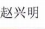 联系电话*联系电话*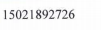 单位名称*复旦大学复旦大学复旦大学复旦大学复旦大学复旦大学所在地区*上海市上海市上海市上海市上海市上海市详细地址*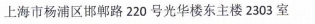 拟转化落地试点城市（园区）成果商业计划书可选择相关附件，支持格式：pdf、ppt。可选择相关附件，支持格式：pdf、ppt。可选择相关附件，支持格式：pdf、ppt。可选择相关附件，支持格式：pdf、ppt。可选择相关附件，支持格式：pdf、ppt。可选择相关附件，支持格式：pdf、ppt。是否为成果代理人是□ 否□是□ 否□是□ 否□是□ 否□是□ 否□是□ 否□是否已有技术评定是□ 否□是□ 否□是□ 否□是□ 否□是□ 否□是□ 否□是否参与路演是□ 否□是□ 否□是□ 否□是□ 否□是□ 否□是□ 否□为此成果贡献服务的相关助力方试点城市（园区）科技服务团科技服务团企业技术问题征集活动企业技术问题征集活动技术经理人为此成果贡献服务的相关助力方是否提交产业化落地方案*是■ 否□是■ 否□是■ 否□是■ 否□是■ 否□是■ 否□